Western Australia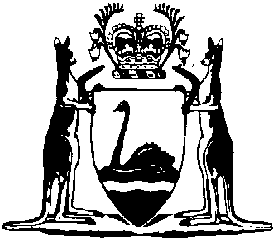 Police (Kalgoorlie Two-Up Gaming) Regulations 1983Compare between:[11 Nov 1998, 00-a0-08] and [23 Feb 2013, 00-b0-03]Western AustraliaPOLICE ACT 1892Police (Kalgoorlie Two-Up Gaming) Regulations 1983MADE by His Excellency the Governor in Executive Council.1.	Citation 		These regulations may be cited as the Police (Kalgoorlie Two-up Gaming) Regulations 1983.2.	Conditions relating to gaming 		Subsection (1) and subsection (2) of section 86 of the Police Act 1892 shall not have effect in relation to the game known as “two-up”, or persons playing or betting at that game, where that game and the gaming associated with that game — 	(a)	takes place — 	(i)	at the established rings situated within the boundaries of the demarcated playing area, being a rectangle having dimensions of 80 metres by 40 metres as delineated on Department of Lands and Surveys 2 Miscellaneous Diagram No. 85 (in these regulations referred to as “the designated area”), comprised within the area of tenement No. GML 659OE held by William John Sheehan and Nicholas Turich on the East Coolgardie Goldfield adjacent to the Kalgoorlie-Meekatharra Road;	(ii)	during the hours of daylight between sunrise and sunset, at a time other than on Christmas Day or Good Friday or the morning of Anzac Day, and not otherwise;	(b)	is conducted — 	(i)	by William John Sheehan of M.H.L. 215E North Kalgoorlie or by Nicholas Turich of 56 Collins Street, Kalgoorlie;	(ii)	in the customary manner; and	(iii)	so as to comply with the conditions prescribed by regulation 3 of these regulations; 		and	(c)	is subject to supervision in accordance with the requirements of regulation 4 of these regulations.3.	Conditions relating to persons 	(1)	A person who is — 	(a)	under the age of 18 years; or	(b)	under the influence of alcohol or drugs, or alcohol and drugs, shall not be, or be permitted to be, in the designated area.	(2)	Liquor, within the meaning of the Liquor Act 1970, shall not be, and shall not be permitted to be, taken into or consumed within the designated area.4.	Police requirements 	(1)	Access to the designated area shall at all times be permitted to any member of the Police Force.	(2)	A financial statement containing such particulars of the operations of the gaming to which these regulations apply as the Commissioner of Police may require shall be furnished to him by the persons conducting the gaming, or each of them, at intervals of not more than 1 calendar month or at such further or other times as the Commissioner of Police may require.Notes1.	This is a compilation of the Police (Kalgoorlie Two-up Gaming) Regulations 1983 and includes the amendments referred to in the following Table.Compilation table2	Department of Lands and Survey diagrams are now being held by the Western Australian Land Information Authority (see the Land Information Authority Act 2006 s. 100).CitationGazettalCommencementPolice (Kalgoorlie Two-up Gaming) Regulations 198322 Jul 1983 p. 273422 Jul 1983